 ZAKLADA SANDRA STOJIĆ                                                                                                                                                                                          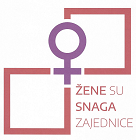  Crkvena 6, 44320 Kutina OIB 42562463823 Tel. 044 564 040, GSM 099 5918471 e-mail: zaklada.sandra.stojic@gmail.com web:    www.zaklada-sandra-stojic.hrNa temelju Postupka nabave za osobe koje nisu obveznici Zakona o javnoj nabavi, a u postupku nabave kućanskih i osnovnih higijenskih potrepština za krajnje korisnike u sklopu projekta Žene su snaga zajednice, naručitelj Zaklada Sandra Stojić iz Kutine objavljuje,ODGOVOR NA PITANJE br.2Pitanje 2:Poštovana,Uvidom u natječajnu dokumentaciju ev.broja nabave 02.1.1.05.0112 projekta Zaželi,točnije troškovnik i tehničku dokumentaciju uočili smo da se stavke ne podudaraju.Neki artikli koji se nalaze na troškovniku ne nalaze se na tehničkoj specifikaciji te redni brojevi na trškovniku ne idu po redu.Molili bi ispravak istih kako bi znali što se točno traži.Odgovor: Prilog III – Troškovnik je ažuriran, te je nova verzija vidljiva s ostalom dokumentacijom. 